Cambridge Examination Results Transcript Request Form (updated Oct 2012)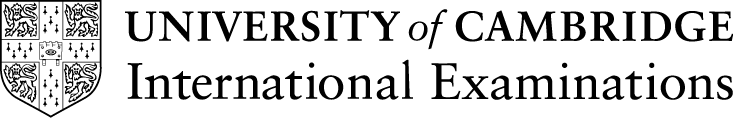 This form should be used for sending official results directly to the university which you are going to attend. Requests will be processed in the order in which they are received. The Request Form should be mailed to the address at the bottom of this sheet. Mail form by 30 April if possible, but there is no need to use overnight or registered mail.  Please complete using CAPITAL letters or by typing the information.Candidate’s Last Name:	 __________________________________________________________Candidate’s First Name:	 ______________________________________ Middle (if applicable) _____________________Candidate’s Date of Birth (mm/dd/yyyy):   _____________________   High School Graduation year __________________Full Name of High School:	 ______________________________________________________________________________Candidate’s Cambridge Number (xxxx)  ________	Cambridge Center # of High School 	(US xxx) 	______________(See bottom of your results certificate for candidate and Cambridge Center # or contact your high school Cambridge AICE Coordinator for this information.)Please list the year and session (Spring or Fall) of requested results (e.g. Spring 2013, Fall 2011, Spring 2011)__________________________________________________________________________________________________	Phone number (with area code) OR email address where you can be contacted regarding this request: __________________________________________________________________________________________________Full Name of University to send results: 		___________________________________________________University Contact Name or office (if applicable): 	___________________________________________________University Office Mailing Address*: 			___________________________________________________(*not required for FSU, UCF, UF, UNF or USF)		___________________________________________________						___________________________________________________University Contact Phone Number*:			___________________________________________________University Contact Email Address*: 			___________________________________________________Student’s Signature (REQUIRED if over 18 years. If under 18, a parent / guardian signature is required) _______________________________________________________________________		date: ______________I confirm that I am not submitting an enquiry on the results requested on this form. (Put your initials in blank) _______Parent or Guardian Signature**	_______________________________________________        date: ______________Parent or Guardian Printed Name**  _________________________________________________**REQUIRED if Student under 18 years of age	 Please send completed form by regular mail to:  		Cambridge Transcript Request(Form cannot be faxed or emailed)			PO Box 9232				Panama City Beach, Florida 32417revised October 2012